Что нужно знать о суициде?По данным Всемирной организации здоровья, в . в мире покончили жизнь самоубийством более 500 тыс. человек, а 15 лет спустя — уже 820 тыс. человек, из них 20% приходится на подростковый и юношеский возраст. В России частота самоубийств одна из самых высоких в мире – 38 человек на 100 тысяч. 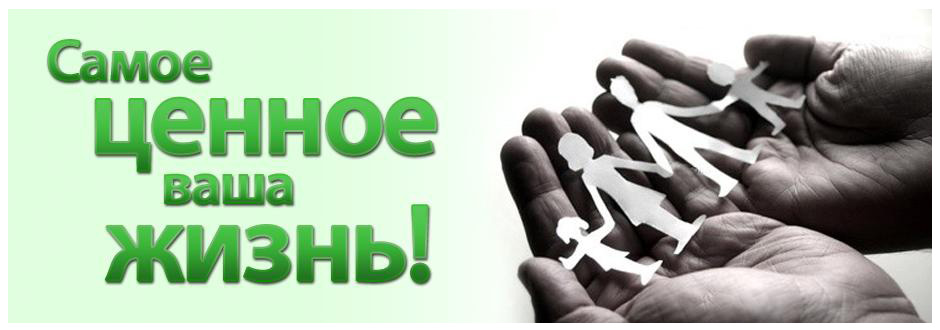  Попытка самоубийства – это крик о помощи, желание привлечь внимание к своей беде или вызвать сочувствие окружающих.Что нужно знать о суициде?Суицид можно предотвратить. Разговоры о суициде не наводят подростков на мысли о суициде. На самом же деле, разговаривая с подростком о суициде, мы вовсе не подталкиваем его суицид совершить. Напротив, подростки получают возможность открыто говорить о том, что уже давно их мучает, не дает им покоя. Суицидальные подростки считают, что их проблемы серьезны.Самоубийство может совершить каждый. Основные причины суицида:1. Семейные проблемыЧастые конфликты между родителями, родителями и детьми, безразличие со стороны родителей, недостаток внимания со стороны родителейРодители относятся к своим детям недоброжелательно, без уважения и даже враждебно. Подростки часто воспринимают конфликты в семье, как собственную вину, у них возникает ощущение эмоциональной и социальной изоляции, чувство беспомощности и отчаяния. 2. Отношения со сверстникамиНепринятие сверстниками или осуждение группой может стать социально – психологическим фактором, который способен подтолкнуть или усилить желание подростка к суициду Сверстники имеют большое значение в подростковом возрасте, могут быть ориентиром в развитии самооценок, представлений о себе, нормах социального поведения. 3. Потеря Разрыв романтических отношений, безответная любовь, смерть близкого, развод родителей.Подростки особенно уязвимы и ранимы, что объясняется их особенно острым восприятием существующих проблем.Личностные особенности подростков, склонных к суициду:Внушаемость, быстрая утомляемостьВысокий уровень агрессивности и тревожности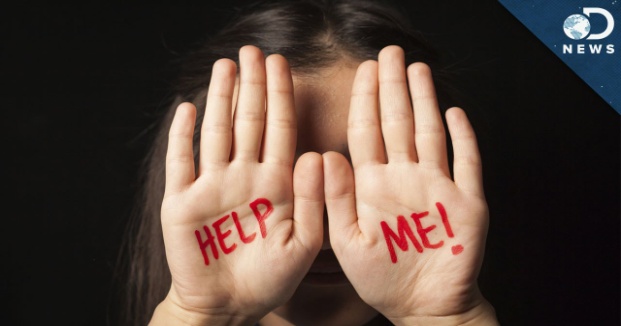 Низкая самооценкаУпотребление алкоголя или наркотиков снижает уровень самоконтроляЧто должно насторожить в поведении подростка:Ребёнок перестал обращать внимание на свою внешностьДля него перестали иметь значение раннее важные вещи: потеря аппетита, безразличие к компьютеру, к одежде, потеря интереса к людямОн стал раздавать и дарить вещи, подводить итоги, мириться с врагами.Частая смена настроения, самоизоляция.Разговоры на тему смысла жизни, нездоровый интерес к вопросу о смерти.     2. Оцените серьезность намерений и чувств ребенка. Если он или она уже имеют конкретный план суицида, ситуация более острая, чем если эти планы расплывчаты и неопределенны.3. Не пренебрегайте ничем из сказанного. 4.Будьте терпеливы; не старайтесь шокировать или угрожать человеку, говоря «пойди и сделай это».ЧТО МОЖЕТ УДЕРЖАТЬ ПОДРОСТКА ОТ СУИЦИДА: Всегда будьте готовы выслушать ребёнка. Подросток не должен бояться быть непонятым, отвергнутым. Проявляйте интерес к его увлечениям и друзьям.Спокойно и доходчиво спрашивайте о тревожащей ситуации.Вселяйте надежду, что все проблемы можно решить конструктивно.Помогайте своим детям строить реальные цели в жизни и стремиться к ним. Любые стоящие положительные начинания молодых людей одобряйте, словом и делом. Ни при каких обстоятельствах не применяйте физические наказания.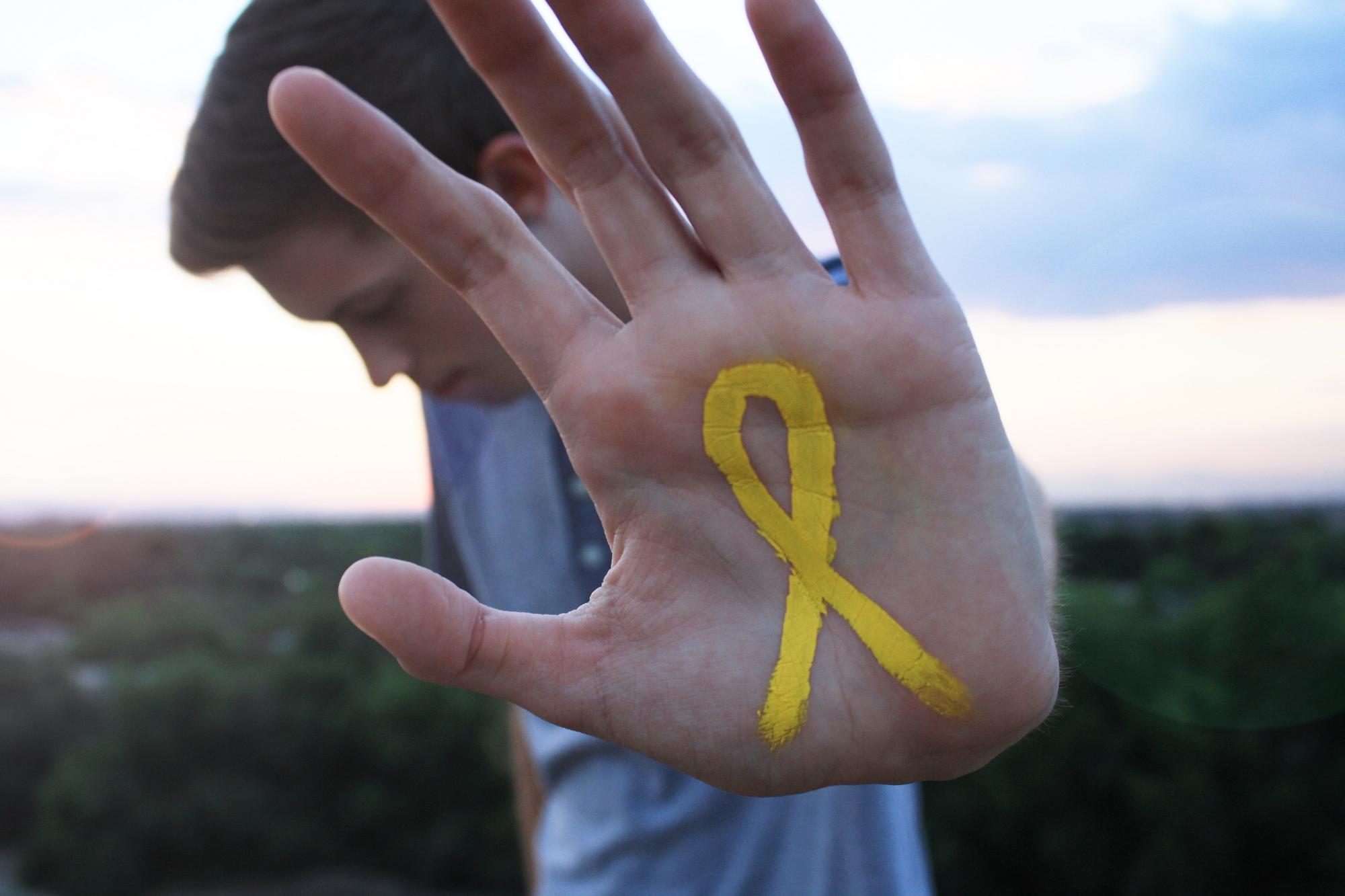 Безответная любовьДвенадцатилетняя Инна Р. влюбилась в старшеклассника и написала ему любовную записку. Но мальчик, вместо того, чтобы прочитать и промолчать, выставил Инну на всеобщее посмешище. Он в школе вслух читал ее письмо и откровенно издевался над ней. Инна долго переживала и решила рассказать маме о своем горе. Но мама тоже посмеялась и сказала, что сама виновата, нечего было писать всякие глупости. Девочка закрылась у себя в комнате, долго плакала, но у мамы не было времени даже пожалеть ее. В результате Инна выбросилась с третьего этажа. К счастью, девочка отделалась переломами ребер, рук и ног. Уважаемые родители! Нельзя смеяться, даже если вам эта проблема кажется сущим пустяком.  Радуйтесь, что ребенок со своим горем пришел именно к вам, а не к чужому человеку. Он вам доверяет. Самое главное, чтобы ребенок знал, что жизнь прекрасна и родители его очень любят.От заботливого, любящего человека, находящегося рядом в трудную минуту, зависит многое, он может спасти жизнь. Самое главное, надо научиться принимать своих детей такими, какие они есть.  "Любите своих детей, будьте искренне и честны в своём отношении к своим детям и к самим себе".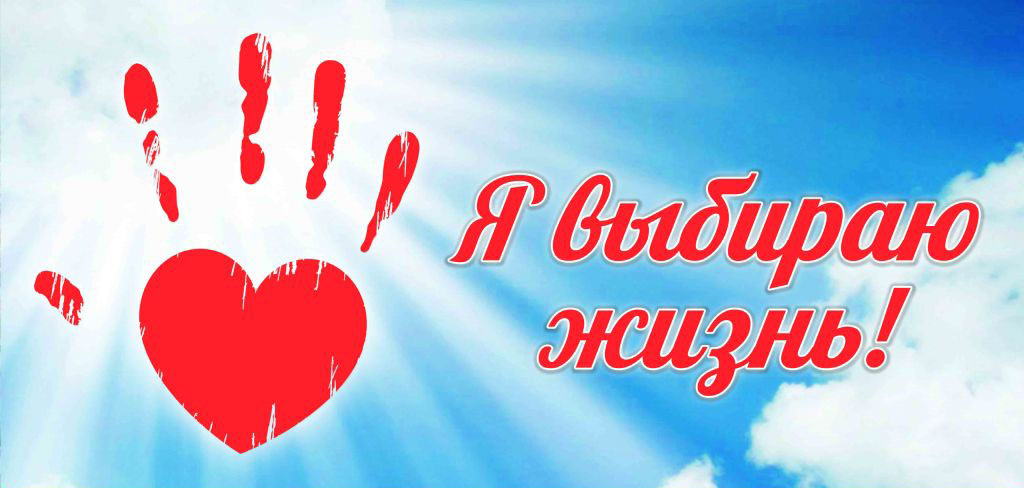 Рекомендации внимательным и любящим родителям:
Что Вы можете сделать?
- будьте внимательны к своему ребенку;
- умейте показывать свою любовь к нему;
- откровенно разговаривайте с ним;
- умейте слушать ребенка;
- не бойтесь прямо спросить о самоубийстве;
- не оставляйте ребенка один на один с проблемой;
- предлагайте конструктивные подходы к решению проблемы;
- вселяйте надежду, что любая ситуация может разрешиться конструктивно;
- привлеките к оказанию поддержки значимых для ребенка лиц;
обратитесь за помощью к специалистам.
Чего нельзя делать?
- нельзя читать нотации;
- не игнорируйте человека, его желание получить внимание;
- не говорите «Разве это проблема?», «Ты живешь лучше других» и т.д.;
- не спорьте;
- не предлагайте неоправданных утешений;
- не смейтесь над подростком.
- показывайте ребенку, что вы его любите;
- чаще обнимайте и целуйте;
- поддерживайте в сложных ситуациях;
- учите его способам разрешения жизненных ситуаций;
- вселяйте в него уверенность в себе;
- помогите ребенку проявить свои переживания через игры, рисунки, лепку,
увлечения.
Эти слова ласкают душу ребенка…- Ты самый любимый! 
- Ты очень много можешь!
- Спасибо!
- Что бы мы без тебя делали!
- Иди ко мне!
- Садись с нами!
- Расскажи мне, что с тобой?
- Я помогу тебе…
- Я радуюсь твоим успехам!
- Чтобы ни случилось, твой дом – твоя крепость!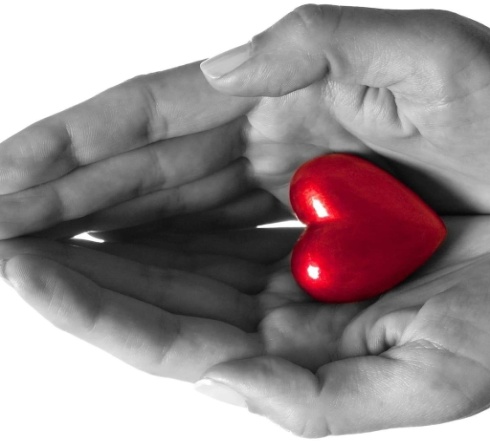 - Как хорошо, что ты у нас есть!Доступность детям интернет - пространства, также таит в себе угрозы. Например, тема интернет - самоубийств широко обсуждается во всём мире. Большое количество сайтов предлагают своим посетителям информацию о "добровольном уходе из жизни"  активно подталкивая к самоубийству. Специалисты отмечают, что подобная реклама во многих случаях приводит к трагическим последствиям, так как в основном в чатах и на сайтах данной тематики ищут общения молодые люди, которые имеют серьёзные личностные проблемы.Например, давно известно, что человек в стрессе, испытывающий острое чувство душевной боли и отчаяния или  находящийся в изменённом состоянии сознания под воздействием психоактивных веществ легко внушаем, и поддаётся на уговоры, которые к тому же обещают избавление от боли и уход от проблем, снимают ответственность за происходящее в жизни. Посетители суицидальных чатов и интернет-клубов самоубийц знакомятся, обсуждают свои проблемы (которые склонны преувеличивать, особенно в подростковом возрасте), делятся своими намерениями и согласовывают свои действия. В результате деятельности этих социальных сетей существует опасность бесконтрольного саморазрушительного поведения.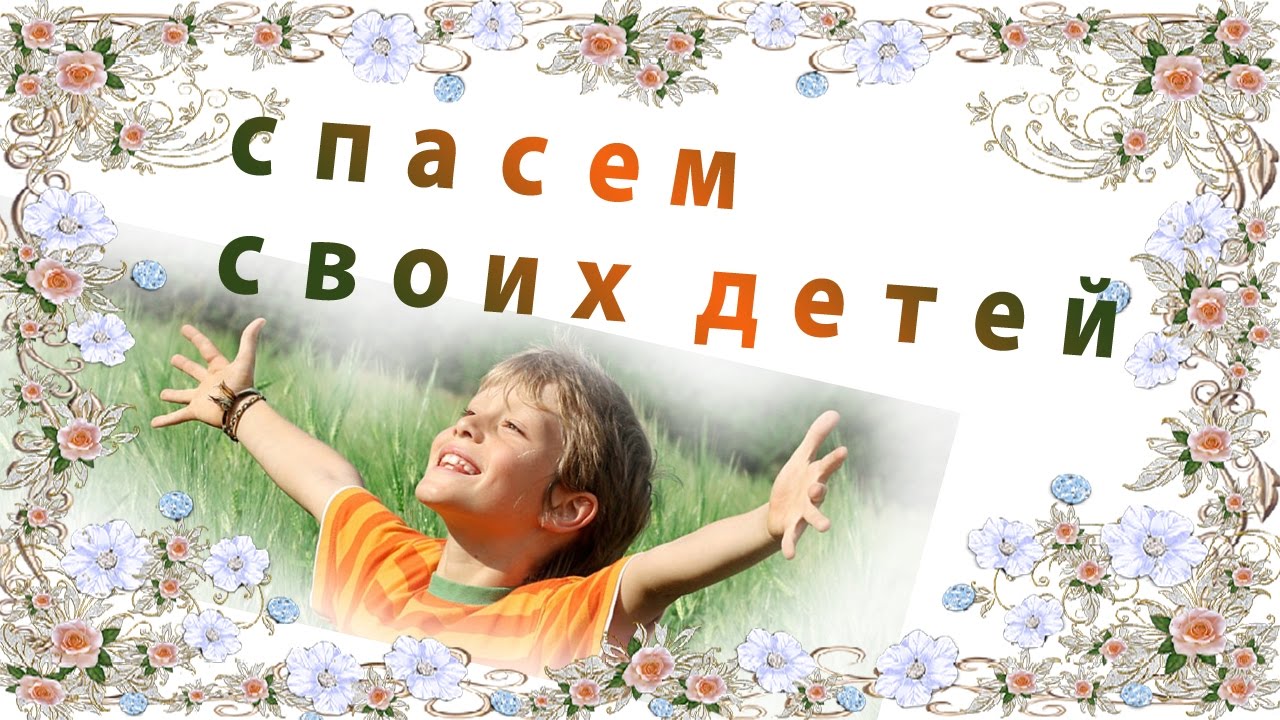 Если Вы слышитеОбязательно скажитеЗапрещено говорить«Ненавижу всех…»«Чувствую, что что-то происходит. Давай поговорим об этом»«Когда я был в твоем                                                            возрасте…да ты просто несешь чушь!»«Всебезнадежнои бессмысленно»          «Чувствую, что ты подавлен. Иногда мы      все так чувствуем себя. Давай обсудим, какие у нас проблемы, как их можно разрешить»«Подумай о тех, кому хуже, чем тебе»    «Всем было бы лучше без меня!»«Ты много значишь для меня, для нас. Меня                                                                                                        беспокоит твое настроение. Поговорим об этом»«Не говори глупостей. Поговорим о другом.»«Вы не понимаете меня!»«Расскажи мне, что ты чувствуешь. Я действительно хочу тебя понять»«Где уж мне тебя понять!»     «Я совершил ужасный поступок»«Я чувствую, что ты ощущаешь вину. Давай поговорим об этом»«И что ты теперь хочешь? Выкладывай немедленно!»Подросток и его родители бесплатно и анонимно могут позвонить за помощью по следующим телефонам:Всероссийский детский телефон доверия 8-800-2000-122Областной телефон доверия 8 (8182) 202-101Телефон экстренной психологической помощи попавшим в трудную жизненную ситуацию 56-36-20Электронная почта доверия (квалифицированные специалисты - психологи отвечают на вопросы) zabota29@bk.ru